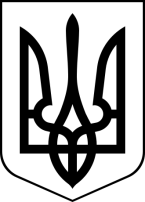 БРОСКІВСЬКИЙ ЗАКЛАД  ЗАГАЛЬНОЇ СЕРЕДНЬОЇ ОСВІТИСАФ'ЯНІВСЬКОЇ СІЛЬСЬКОЇ РАДИІЗМАЇЛЬСЬКОГО РАЙОНУ ОДЕСЬКОЇ ОБЛАСТІН А К А З 06.01.2022                                                                                                     № 12 /О                                                                                                 Про організацію навчанняза індивідуальною (сімейною) формоюв Бросківському ЗЗСОу 2021/2022 навчальному році       Згідно із законами України «Про освіту» від 05.09.2017 р. № 2145-VIII, «Про загальну середню освіту» від 16.01.2020 р. № 463-IX, відповідно до Положення про індивідуальну (сімейну) форму навчання в загальноосвітніх навчальних закладах, затвердженого наказом Міністерства освіти і науки України від 12.01.2016 № 8, зареєстрованим в Міністерстві юстиції України 03.02.2016 за № 184\28314 (Про внесення змін до наказу Міністерства освіти і науки України від 12 січня 2016 року N 8), листа Міністерства освіти і науки України від 28.03.2016р. № 1 \9-154 «Щодо надання роз’яснення» та заяви матері учня від 06.01.2022р., з метою забезпечення рівного доступу до якісної освіти, з урахуванням індивідуальних здібностей та стану здоров’я учня.НАКАЗУЮ:       1. Організувати навчання за індивідуальною формою з 10.01.2022р. по 31.05.2022 р. для учня:       2. Індивідуальну (сімейну ) форму навчання здійснювати, відповідно до затвердженого персонального складу педагогічних працівників школи.       3. Заступнику директора з навчально-виховної роботи Лепській Н.І:       3.1. Провести методичні консультації з педагогічними працівниками, які працюють з учнем за індивідуальною формою (сімейною (домашньою) навчання, щодо ведення  шкільної документації.        3.2.Вжити заходів щодо виконання у повному обсязі Державного стандарту освіти під час навчання учня  за індивідуальною формою.       3.3. Розробити, погодити письмово з одним з батьків  та представити на затвердження розклад підсумкового оцінювання  для учня, що буде навчатися за сімейною формою.       3.4. Перевірити та погодити плани підсумкового оцінювання , складені вчителями на підставі існуючих програм .       3.5. Забезпечити контроль за:       3.5.1. Здійсненням навчання учня за сімейною формою.       3.5.2. Виконанням навчальних програм.       3.5.3. Дотриманням порядку оцінювання навчальних досягнень.       3.5.4. Веденням відповідної шкільної документації.       3.5.5. Організацією змістовного дозвілля учня, який  навчається за індивідуальною формою, для запобігання бездоглядності, бродяжництву та дитячій злочинності.       4. Учителям, які здійснюють індивідуальне навчання учня зазначеного  у п. 1цього наказу:       4.1.Забезпечити постійний взаємозв’язок  з матір’ю  учня, який навчається  за сімейною (домашньою) формою, враховувати побажання учня та матері  під час організації консультацій.       4.2. Розробити і подати на погодження та затвердження плани підсумкового оцінювання.       4.3. Розробити відповідно до навчальних програм календарні планиі надати їх на погодження.       4.4. Неухильно дотримуватись порядку оцінювання навчальних досягнень учня відповідно до листа Міністерства освіти і науки України від 28.01.2014 №1/9-74 «Щодо контролю та оцінювання навчальних досягнень учнів загальноосвітніх навчальних закладів»).       4.5. Виконання індивідуальних навчальних планів та програм, навчальних досягнень учня фіксувати в окремому журналі, щоденнику учня.       4.6. Бали навчальних досягнень учня за IІ семестр виставляти у класний журнал відповідного класу.       5. Практичному психологу систематично здійснювати психологічний супровід індивідуальної форми навчання.       6. Контроль за виконання даного наказу залишаю за собою.Директор                                                                    Алла ВОДЗЯНОВСЬКАЗ наказом  ознайомлені:Лепська Н.І._______________Проскуріна І.В.____________Тарахтієнко А.М.___________Саяпіна М.Г._______________Янсон Л.З._________________Щербина М.С.______________Ніколаєва С.В._____________Журавльова І.І._____________Подколоднєва Т.С.__________Степаненко О.М.____________Садко К.М._________________Фоміна О.Є.________________Бойченко Г.Г._______________Мрочко М.О._______________№з/пП.І.БДата народженняКлас Свідоцтво про народженняМісце прописки (реєстрації)1Мохнюк ДамодараВасильович  17.10.200510СеріяІ-ЖД №044691м. Ізмаїл вул. Гагаріна, буд.4-А.кв.53